이벤트데이터 위젯의 기본적인 기능은 미리 정의된 데이터를 불러와 시각화하는 것입니다. 그러나, 위젯이 보여주는 정보 중에서 특정한 값이나 구간에 대해 추가적인 정보를 확인하거나, 특정한 상황에서 경보를 발생시켜야 할 때가 있습니다. 로그프레소 플랫폼은 위젯이 추가적인 정보를 제공하거나 경보하도록 이벤트 기능을 제공합니다.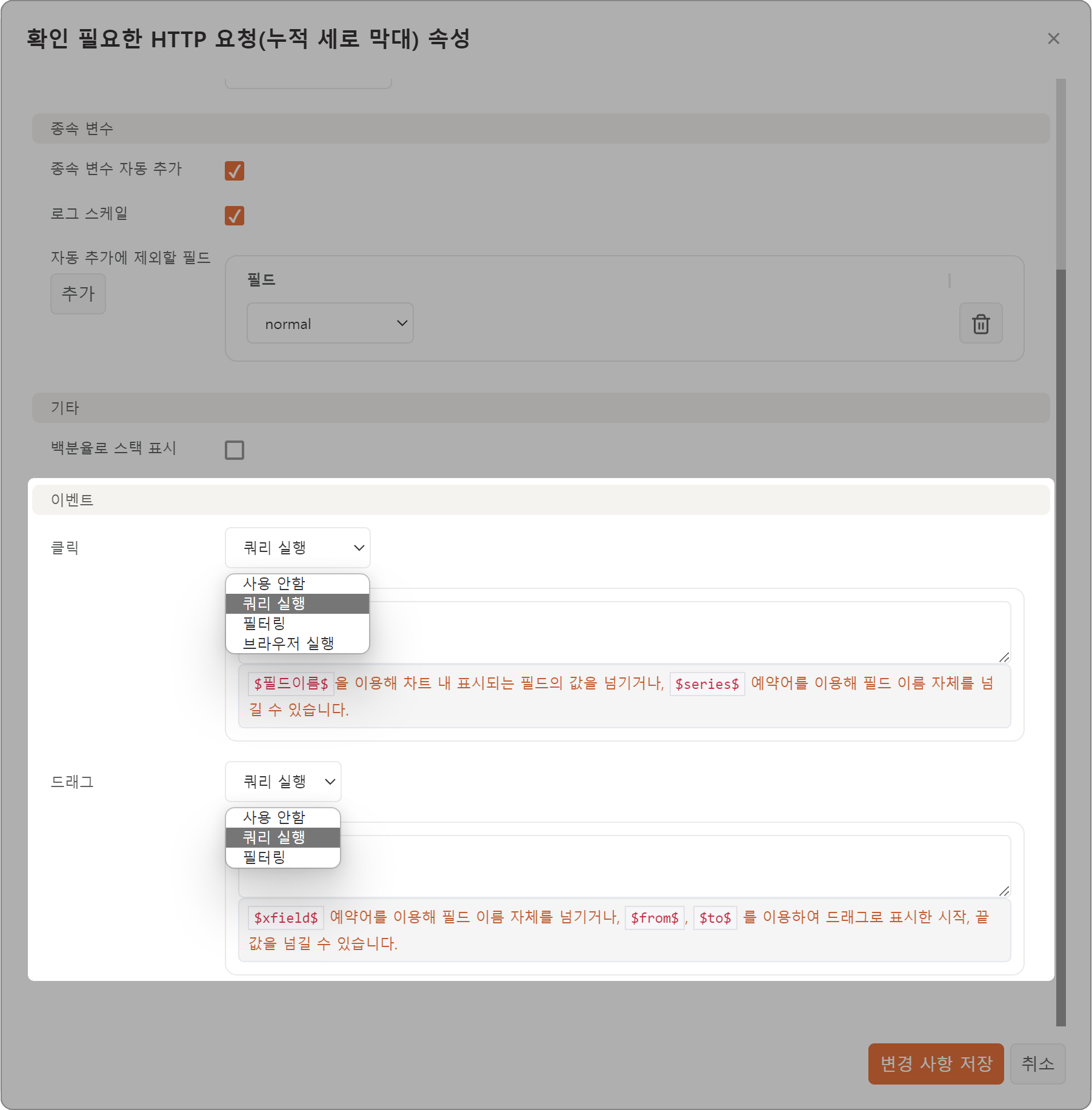 